Parcours 4bis : Autour d’une exposition au BAMJoan Miro « L’essence des choses passées et présentes »UAA 5 Transposition + réinvestissement UAA1 Sélection d’informationsSources : idée de base Mme Pirenne & actualisation par Mmes Lemaire et VanschepdaelMise en situation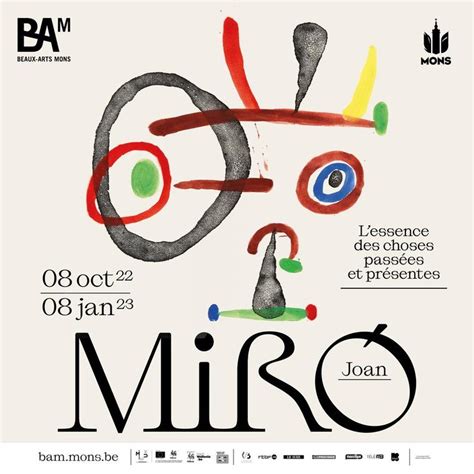 Avec tes professeurs de français, tu vas te rendre le 18/11/22 au BAM à Mons pour découvrir l’exposition consacrée à Joan Miro.Par groupes de 4/5 élèves, vous réaliserez un jeu de société autour de cet artiste. Bien entendu, chaque groupe jouera au jeu d’un autre groupe.D’après un cours donné en 5Tq en français par Mme Pirenne Un exemple de jeu réalisé par des élèves de 5TT en 2021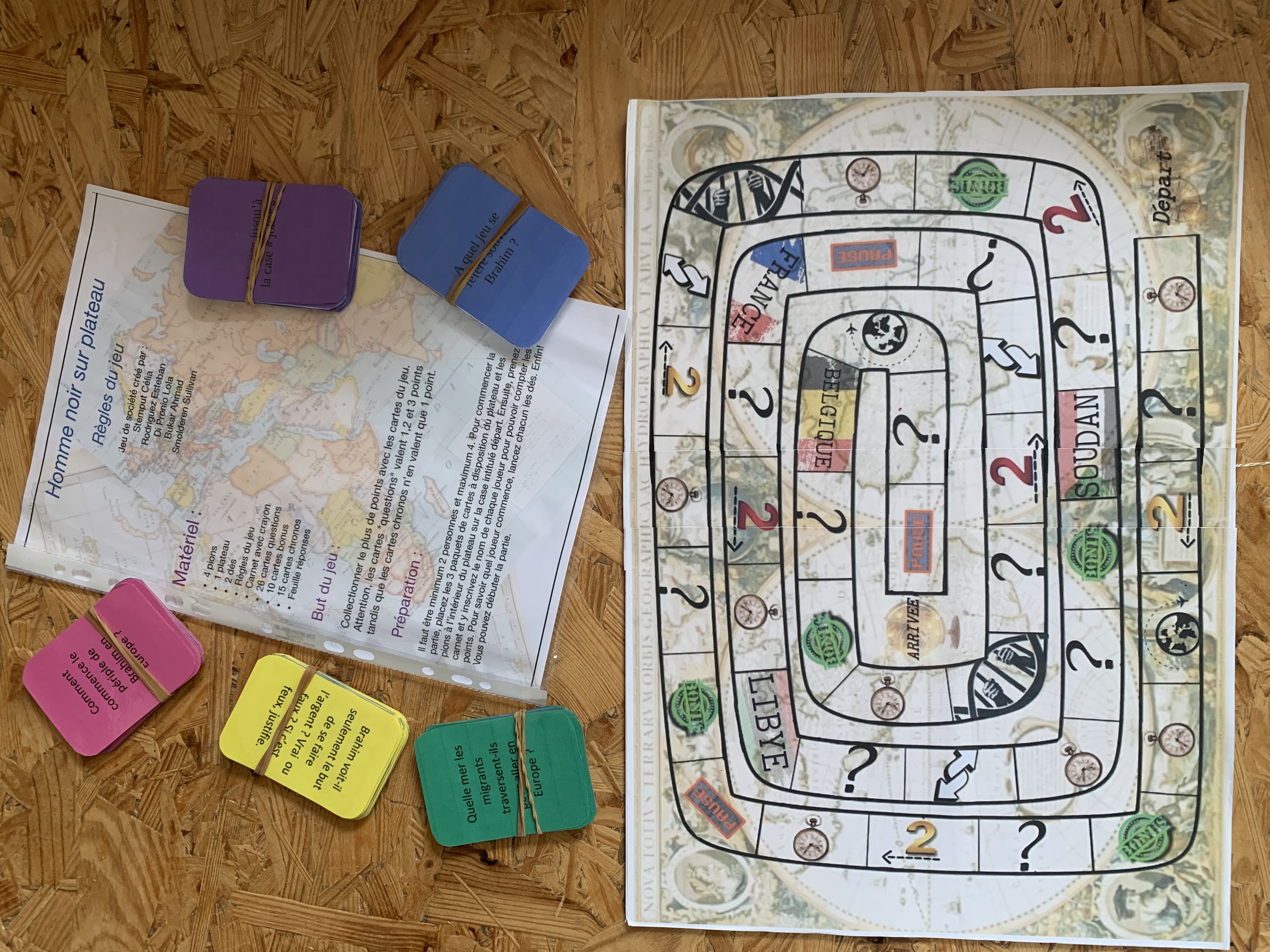 Mon groupe :………………………………………………………………………………………………………………………………………………………………………………………………………………………………………Qui fait quoi ?Contenu du jeu :Agenda :Attention au plagiat !80% des questions doivent provenir de l’exposition, des outils reçus, des informations prises lors de la visite et non d’Internet. 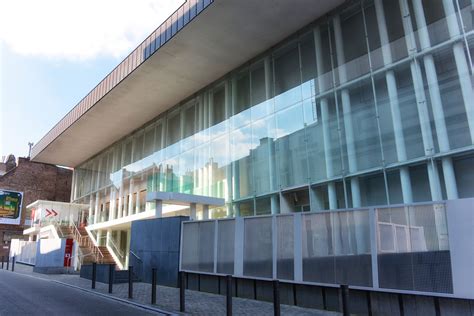 Un petit tour en bibliothèque, à farfouiller dans des livres d’art ou dans une encyclopédie est utile…80% des photos (reproductions d’œuvres par exemple) doivent provenir de ta visite de l’exposition.Cours de français – 5TQ………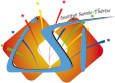 Total :  …./80Date : …………………2022Mon nom, Mon prénom : ……………………………Nom, prénom : ……………………………Nom, prénom : ……………………………Nom, prénom : ……………………………Nom, prénom : ……………………………(-15% si retard / 0 si plus d’une semaine de retard)-2 si non remise de la grille d’évaluationUAA5 - transpositionParcours 4bis - Autour d’une expositionJoan Miro au BAMIntitulé de la tâche :  En groupes, vous transposez l’univers de Joan Miro sous la forme d’un jeu de société de plateau.Comme nous en avons discuté en classe, pour reconnaître ce type de jeu : il y a des éléments nécessaires à fournir (5 pions et un dé, un plateau illustré, un règlement, des cartes avec questions dont les formes ou les couleurs varient en fonction des thèmes proposés, les réponses aux questions).Tous ces éléments doivent se retrouver dans votre travail final.La validation de votre jeu se fera par la réussite de la grille d’évaluation ci-jointe mais aussi par la compréhension par l’autre groupe du jeu réalisé.Le but primordial est la transposition sous la forme d’un jeu de l’exposition mais aussi le fait d’en apprendre davantage sur le peintre Joan MIRO suite à la visite réalisée le 18/11/22.Nom élèveActions, rôles principaux à déterminer en fonctions de vos forces personnelles…ContenuNotes du groupe5 pions & 1 dé1 plateau illustré1 doc. règles10 cartes questions (avec réponses) sur la vie de Miro et sur sa représentation de la figure humaine10 cartes questions (avec réponses) sur la formation artistique de Miro et ses inspirations10 cartes questions (avec réponses) sur l’intérêt de Miro pour les peintures rupestres et sur le primitivisme (peinture et sculpture)5 cartes questions (avec réponses) sur la façon de Miro d’assassiner la peinture (destruction des cadres des modèles institutionnels conventionnels)5 cartes questions (avec réponses) sur l’influence orientale dans la peinture de MiroDateQui ?En classe ?A la maison ?Etape du travail17/11Tous/Le soir avant la visite Prendre connaissance du cours & surtout de la page 2 avant la visite pour prendre des photos et des notes18/11TousAu BAM à Mons/Visite de l’exposition : Joan MIRO « L’essence des choses passées et présentes » - prendre des notes22/11TousA l’étude/Organiser le travail de son groupe24/11Par groupeEn classe/Travail sur le jeu par groupes29/11En classeTravail sur le jeu par groupesRemise finaleGenretranspositiontranspositiontranspositionContrat de communicationÀ propos d’une œuvre culturelle en partage, se donner du plaisir en transposant l’œuvre (l’exposition de Joan MIRO au BAM) et donner du plaisir à un tiers en lui communiquant son intervention sous la forme d’un jeu de société de plateau.À propos d’une œuvre culturelle en partage, se donner du plaisir en transposant l’œuvre (l’exposition de Joan MIRO au BAM) et donner du plaisir à un tiers en lui communiquant son intervention sous la forme d’un jeu de société de plateau.À propos d’une œuvre culturelle en partage, se donner du plaisir en transposant l’œuvre (l’exposition de Joan MIRO au BAM) et donner du plaisir à un tiers en lui communiquant son intervention sous la forme d’un jeu de société de plateau.CritèresSous-critèresIndicateurs Points obtenusLisibilité/5Typographie ou calligraphie respectant les conventions de base. 0/2.5/5Recevabilité /20Linguistique Langue globalement correcte : orthographe, ponctuation, syntaxe et lexique.(Ce jeu étant destiné à être utilisé, il se doit d’être particulièrement soigné du point de vue de la langue française.)0/3/7Recevabilité /20Sociale Tous les éléments du jeu demandés sont présents (en ce compris le nombre de questions).Le travail est particulièrement soigné.Points bonus si travail exceptionnel 0/3/70/3/6Bonus : …Intelligibilité /25Organisation des contenus Organisation des informations selon la structure imposée du jeu de plateau avec questions.Présence des réponses aux questions0/2.5/50/2.5/5Intelligibilité /25Cohérence textuelle Organisation cohérente du plateau.Formulation cohérente des règles.Formulation cohérente des questions et identique d’une question à l’autre. 0/3/5 0/3/5 0/3/5Pertinence/30Adéquation avec l’œuvre culturelle source (cohérence externe)Adéquation de la forme et des illustrations du plateau avec l’univers de Miro et rendant compte de l’expo au BAM.Adéquation de la forme des cartes questions à leur contenu.Questions pertinentes, en lien avec les thèmes imposés.Utilisation par un autre groupe 0/2/50/2/5 0/4/10OK ou -40Pertinence/30Cohérence internePas d’erreurs de contenu 0/5/10Total & commentaires/80